PLAN INTEGRITETAJavne ustanove Osnovna škola ''Behaudin Selmanović''SarajevoSarajevo, novembar 2022. godinaUVODKorupcija je jedan od najvećih izazova našeg vremena, te je globalno prepoznata kao jedna od temeljnih prepreka razvoja društva i demokratije.Pojam korupcije i Plana integritetaPrema Zakonu o prevenciji i suzbijanju korupcije, korupcija označava svaku zloupotrebu moći povjerene javnom službeniku ili licu nosiocu funkcije na državnom, entitetskom, kantonalnom nivou, nivou Brčko Distrikta, gradskom ili općinskom nivou, koja može dovesti do privatne koristi. U BiH je do sada usvojeno nekoliko strateških dokumenata za borbu protiv korupcije na državnom, entitetskom i nivou Brčko Distrikta Bosne i Hercegovine, kao i nižim nivoima vlasti.Borba protiv korupcije je dug i kompleksan proces u kojem nema brzih i jednostavnih rješenja. Potrebno je provoditi kontinuirane aktivnosti, zbog čega je u cilju nadogradnje i kontinuiteta usvojen Plan integriteta za period 2022.-2026. godinu.Plan integriteta je interni dokumenat u kojem je sadržan skup mjera pravne i praktične prirode kojima se sprječavaju i otklanjaju mogućnosti za nastanak i razvoj različitih oblika koruptivnog ponašanja i korupcije javne institucije. Cilj usvajanja Plana integriteta Javne ustanove Osnovne škole „Behaudin Selmanović“ Sarajevo, kao rezultata postupka samokontrole Škole, je održavanje i poboljšanje integriteta, transparentnosti i profesionalne etike, kojom se utvrđuju, smanjuju, uklanjaju i sprječavaju mogućnosti nastanka i razvoja nepravilnosti u radu, etički i profesionalno neprihvatljivih postupaka i koruptivnih ponašanja i korupcije.OSNOVNE INFORMACIJE O INSTITUCIJI I LICIMA ODGOVORNIM ZA IZRADU ISPROVOĐENJE PLANA INTEGRITETANaziv institucije: Javna ustanova Osnovna škola ''Behaudin Selmanović'' SarajevoAdresa: Viteška 6, Sarajevo E-mail: os.bs.@bih.net.ba Telefon: +387 33 780 020Prezime i ime direktora: Selmir FehratovićPrezime i ime menadžera integriteta: Muftić – Arapović AmelaČlanovi radne grupe: 1. Fazlagić Alma – članTahić Zahirović Šeherzada – članUglješa Elvira – članZejnilović Zumreta - članOčekivani završetak: 08.12.2022. godineDonošenje odluke o usvajanju Plana integriteta: 08.12.2022. godineJU OŠ“ BEHAUDIN SELMANOVIĆ“SarajevoBroj: 02-1436//22Sarajevo, 11.11.2022. godineNa osnovu člana 58. Zakona o prevenciji i suzbijanju korupcije u Kantonu Sarajevo ("Službene novine Kantona Sarajevo" broj: 35/22) i člana 96. Zakona o osnovnom odgoju i obrazovanju Kantona Sarajevo ("Službene novine Kantona Sarajevo" broj: 23/17, 33/17, 30/19, 34/20 i 33/21), direktor Javne ustanove osnovne škole ,,Behaudin Selmanovic" Sarajevo, donosi:3.RJEŠENJE o imenovanju menadžera integritetaMuftić-Arapović Amela, magistar socijalnog rada, rasporedena na radno mjesto socijalni radnik, imenuje se za menadžera integriteta u Javnoj ustanovi osnovnoj školi ,,Behaudin Selmanovic", Sarajevo.Dužnost imenovane iz tačke 1. ovog Rješenja je da zajedno sa radnom grupom za izradu Plana integriteta izradi i provodi Plan integriteta kao interni dokument ustanove koji sadrži detaljnu procjenu podložnosti određenih radnih mjesta, radnih procesa i poslova nastanku i razvoju korupcije i drugih oblika pristrasnog postupanja, te skup konkretnih mjera kojima se preveniraju i otklanjaju mogućnosti za nastanak i razvoj korupcije u skladu sa Uputstvom za izradu i provođenje plana integriteta.Menadžer integriteta je dužan da sačini:upitnik za ispitivanje percepcije i iskustva radnika Škole, u vezi sa koruptivnim ponašanjem radnika Škole;da predloži usvajanje, izmjene i dopune Plana integriteta i stara se o njegovoj realizaciji; - da obezbjedi inofrmisanje nadležnih institucija o provedenim aktivnostima u oblasti borbe protiv korupcije u Školi;menadžer integriteta za potrebe izrade Plana integriteta usko sarađuje sa članovima Radne grupe, svim radnicima, održava sastanke i prati realizaciju Plana integriteta.4.U postupanju iz tačke 2. ovog Rješenja, menadžer integriteta je dužan osigurati da plan integriteta učini dostupnim javnosti objavljivanjem na internet stranici, svake druge godine procjenjuje učinkovitost plana integriteta u skladu sa Uputstvom za izradu i provođenje plana integriteta i isti mijenja po potrebama ustanove, izmjene procesa i poslova, razvoja, prelaska · na nove metode rada i drugih promjena koje značajnije utiču na obavljanje djelatnosti ustanove, te sačini Izvještaj o provođenju plana integriteta koji se dostavlja Uredu do 31. marta tekuće godine, za prethodnu godinu.ObrazloženjeNa osnovu odredbi Zakona o prevenciji i suzbijanju korupcije u Kantonu Sarajevo, odgovorno lice javne ustanove dužno je odrediti menadžera integriteta radi izrade i provodenja Plana integriteta kao internog dokumenta ustanove koji sadrži detaljnu procjenu podložnosti određenih radnih mjesta, radnih procesa i poslova o nastanku i razvoju korupcije i drugih oblika pristrasnog postupanja, te skupa konkretnih mjerakojima se preveniraju i otklanjaju mogućnosti za nastanak i razvoj korupcije u skladu sa Uputstvom za izradu i provođenje plana integriteta.Odgovomo lice dužno je osigurati da plan integriteta učini dostupnim javnosti objavljivanjem na internet stranici, svake druge godine procjenjuje učinkovitost plana integriteta u skladu sa Uputstvom za izradu i provođenje plana integriteta i isti mijenja po potrebama ustanove, izmjene procesa i poslova, razvoja, prelaska na nove metode rada i drugih promjena koje značajnije utiču na obavljanje djelatnosti ustanove. Odgovomo lice institucije i zaposleni u instituciji dužni su da menadžeru integriteta, na njegov zahtjev, dostave potrebne podatke i informacije od značaja za izradu i provođenje plana integriteta. Škola je dužna dostaviti Uredu izvještaj o provođenju plana integriteta. Izvještaj Škola dostavlja Uredu do 31. marta tekuće godine, za prethodnu godinu.Na osnovu dostavljenih planova integriteta, izvještaja o provođenju planova integriteta i preporuka za unaprjeđenje planova integriteta Ured sačnjava izvještaj o donošenju i provodenju planova integriteta u institucijama koji sadrži podatke o provedenim mjerama iz plana integriteta, mjerama koje nisu provedene i razlozima zbog kojih mjere nisu sprovedene. Za donošenje, provođenje i izvještavanje o provođenju plana integriteta odgovomo je lice ustanove. Na osnovu izloženog i na osnovu u preambuli navedenih zakonskih propisa, odlučeno je kao u dispozitivu ovog Rješenja.PRAVNA POUKA: Protiv ovog Rješenja može se izjaviti žalba Školskom odboru u roku od 8 dana od dana prijema iste.DIREKTORSelmir Fehratović, prof.Dostavljeno:ImenovanojOglasna ploča Školaa/aJU OŠ“ BEHAUDIN SELMANOVIĆ“SarajevoBroj: 02-1437/22 Datum:11.11.2022.Na osnovu člana 55. Zakona o prevenciji i suzbijanju korupcije u Kantonu Sarajevo (''Službene novine Kantona Sarajevo'', broj: 35/22 i 44/22), Uputstva za izradu i provođenje Plana integriteta institucije javnog sektora u Kantonu Sarajevo, broj: 02-04-43099-19.1/22 od 20.10.2022. godine, člana 96. Zakona o osnovnom odgoju i obrazovanju (,,Službene novine Kantona Sarajevo'' broj: 23/17, 33/17, 30/19, 34/20, 33/21), direktor Škole donosi:Odluka o izradi Plana integriteta i formiranju radne grupe za izradu plana integritetaJavne ustanove osnovne škole ''Behaudin Selmanović''Član 1.Donosi se Odluka o formiranju radne grupe za izradu plana integriteta Javne ustanove osnovne škole ''Behaudin Selmanović'' i izradi plana integriteta Javne ustanove osnovna škola ''Behaudin Selmanović''.Član 2.Imenuje se radna grupa za izradu prijedloga Plana integriteta u slijedećem sastavu:Muftić – Arapović Amela – menadžer integritetaFazlagić Alma – članZejnilović Zumreta – članUglješa Elvira – članTahić Zahirović Šeherzada – članRadna grupa se imenuje na period od 4 (četiri) godine, počev od dana imenovanja.Član 3.Radna grupa je dužna u roku od 10 dana od dana imenovanja dostaviti odgovornom licu institucije efikasan i provodljiv Program rada radne grupe za izradu prijedloga plana integriteta.Član 4.Radna grupa je dužna da najkasnije do 09.12.2022. godine sačiniti prijedlog Plana integriteta.Član 5.Radna grupa je dužna Plan integriteta dostaviti Uredu za borbu protiv korupcije i upravljanje kvalitetom Kantona Sarajevo, u roku od 15 (petnaest) dana od dana donošenja.Član 6.Radna grupa je dužna svake 2 (dvije) godine procjenjivati učinkovitost Plana integriteta u skladu sa Uputstvom za izradu i provođenje plana integriteta institucije javnog sektora u Kantonu Sarajevo.Član7.Radna grupa je dužna izvještaj o provođenju Plana integriteta dostaviti Uredu za borbu protiv korupcijei upravljanje kvalitetom Kantona Sarajevo do 31.marta tekuće godine za prethodnu godinu.Član 8.Radna grupa će o svakom sastanku sačinit zapisnik.Član 9.Odluka stupa na snagu danom donošenja.Dostavljeno:-Članovima komisije-a/aDirektorSelmir Fehratović, prof.JU OŠ“ BEHAUDIN SELMANOVIĆ“SarajevoBroj protokola: 02-1440/22 Sarajevo, 14.11.2022.godineObavijest za radnike JU OŠ ''Behaudin Selmanović''Obavještavamo radnike Javne ustanove Osnovne škole ''Behaudin Selmanović'', da je u skladu sa odredbama Zakona o prevenciji i suzbijanju korupcije u Kantonu Sarajevo („Službene novine Kantona Sarajevo“ broj: 35/22) i Uputstva za izradu i provođenje Plana integriteta institucija javnog sektora u Kantonu Sarajevo broj: 02-04-43099-19.1/22 od 20.10.2022.godine, u Javnoj ustanovi Osnovnoj školi„Behaudin Selmanović“ u toku postupak izrade Plana integriteta.Plan integriteta čini skup pravnih i drugih mjera koje se planiraju i preduzimaju radi otklanjanja koruptivnih pojava i sprečavanja nastanka mogućnosti za korupciju u okviru Škole kao cjeline i pojedinačnih radnih mjesta.U cilju izrade pomenutog Plana, donesena je Odluka o izradi Plana integriteta i formiranju radne grupe za izradu Plana integriteta, kojom su imenovani menadžer integriteta i članovi radne grupe. Za menadžera je imenovana Muftić-Arapović Amela, a za članove: Fazlagić Alma, Zejnilović Zumreta, Uglješa Elvira i Tahić Zahirović Šeherzada.Cilj donošenja Plana integriteta je procijeniti koji su radni procesi i poslovi naročito podložni korupciji i drugim oblicima narušavanja integriteta, utvrditi vrste rizika od korupcije i drugih oblika narušavanja integriteta za radna mjesta, radne procese i poslove, kao i predložiti i preduzeti preventivne mjere za smanjenje rizika od korupcije i drugih oblika narušavanja integriteta i odrediti rokove za sprovođenje preventivnih mjera.U svrhu izrade Plana integriteta, svaki radnik u Školi je dužan da pomaže i aktivno učestvuje sa menadžerom i članovima radne grupe na izradi pomenutog Plana. Radnici škole će biti detaljno informisani o planiranim aktivnostima neophodnim za pripremu Plana integriteta Škole.Direktor školeSelmir Fehratović, prof. Dostavljeno:- na oglasnu ploču-a/aJU OŠ“ BEHAUDIN SELMANOVIĆ“SarajevoBroj protokola: 02-1440-1/22 Sarajevo, 14.11.2022.godineObavijest o nemogućnosti imenovanja lica ovlaštenog za prijem i postupanje poprijavama korupcijeU JU OŠ „Behaudin Selmanović“ Sarajevo na radnom mjestu sekretara škole zaposlena je radnica, koja ima završen VI stepen stručne spreme, Pravni fakultet i stručni naziv - pravnik.U Zakonu o prevenciji i suzbijanju korupcije u Kantonu Sarajevo propisano da za prijem prijava korupcije i za postupanje po prijavama korupcije „navedeno ovlašteno lice mora imati VII stepen stručne spreme, završen pravni fakultet sa 240 ECTS bodova ili ekvivalent“.Tražili smo upute od Ministarstva pravde i uprave Kantona Sarajevo (upit je poslat 29.09.2022. godine) i Ministarstva za odgoj i obrazovanje Kantona Sarajevo (upit je poslat 29.09.2022. godine), na koji način postupiti, a ispoštovati Zakon o prevenciji i suzbijanju korupcije u Kantonu Sarajevo. Dana 20.10.2022. godine od Ministarstva pravde i uprave Kantona Sarajevo dobili smo slijedeći odgovor:U članu 31. jasno su definisani uslovi koje ovlašteno lice ili ovlaštena lica za prijem i postupanje po prijavama korupcije moraju ispunjavati. S obzirom na predviđene radnje utvrđene u članu 34. Zakona, koje ovlašteno lice odnosno lica za prijem i postupanje sa prijavama preduzima, ovo ministarstvo je pri izradi ovog zakona zauzelo stav da takve radnje može obavljati samo lice koje ima VII stepen stručne spreme, završen pravni fakultet sa 240 ECTS bodova ili ekvivalent, što je u toku javne rasprave na nacrt Zakona sugerisao i Transparency International Bosne i Hercegovine.Poduzimanje gore navedenih radnji podrazumjeva poznavanje širokog spektra propisa, a što se može očekivati samo od lica navedene visoke stručne spreme, kao što su primjera radi poznavanje propisa o zaštiti ličnih podataka, propisi koji se tiču disciplinske i materijalne odgovornosti prijavljenog lica, propisi koji se odnose na izvršenje prekršaja i krivičnih djela. U krajnjem slučaju, ovlašteno lice je po prijemu prijave korupcije dužno prepoznati da li ista sadrži elemente koji upućuju na disciplinsku odgovornost prijavljenog lica, prekršaj ili krivično djelo, te takvu prijavu proslijediti nadležnim organima, u Zakonu utvrđenom roku, što podrazumijeva i saradnju sa organima utvrđenim u članu 34. Zakona. Shodno gore navedenom, a u cilju pravilne primjene Zakona, te uzimajući u obzir imperativni karakter norme u članuZakona, ovo ministarstvo ne može dati bilo kakvu drugu uputu od one koja je propisana u navedenom članu Zakona.Dana 07.11.2022. godine od Ministarstva za odgoj i obrazovanje Kantona Sarajevo dobili smo slijedeći odgovor: Molimo Vas da se upitom obratite Ministarstvu pravde i uprave Kantona Sarajevo, koje je u svojstvu predlagača Zakona o prevenciji i suzbijanju korupcije u Kantonu Sarajevo („Službene novine Kantona Sarajevo“, broj 35/22) i ima nadležnost za tumačenje istog. Od Ureda za borbu protiv korupcije i upravljanje kvalitetom Kantona Sarajevo još nismo dobili odgovor (upit je poslat 11.11.2022. godine).Na osnovu gore navedenog, Škola još uvijek nije imenovala lice za prijem prijava korupcije i za postupanje po prijavama korupcije.Direktor:Selmir Fehratović, profJU OŠ“ BEHAUDIN SELMANOVIĆ“SarajevoBroj: 02 - 1446 / 22 Datum: 15.11.2022.7. PROGRAM IZRADE PLANA INTEGRITETA JAVNA INSTITUCIJA: Javna ustanova Osnovna škola ''Behaudin Selmanović'' ODGOVORNO LICE: Selmir FehratovićMENADŽER INTEGIRTETA: Amela Muftić – Arapović ČLANOVI RADNE GRUPE:Muftić – Arapović AmelaFazlagić AlmaZejnilović ZumretaUglješa ElviraTahić – Zahirović ŠeherzadaDATUM DONOŠENJA ODLUKE: 11.11.2022. DATUM POKRETANJA PROGRAMA: 11.11.2022.POČETAK IZRADE PLANA INTEGRITETA: 14.11.2022. DATUM ODOBRAVANJA PROGRAMA RADA: 16.11.2022. OČEKIVANI ZAVRŠETAK: 08.12.2022.U skladu sa članom 7. Stav (9.) Uputstva za izradu i provođenje Plana integriteta institucija javnog sektora u Kantonu Sarajevo broj: 02-04-43099-19.1/22 od dana 20.10.2022. godine, direktor JU OŠ ''Behaudin Selmanović'' Sarajevo, na prijedlog Radne grupe, imenovane Odlukom broj: 02-1437/22 od dana 11.11.2022 godine, odobravaPROGRAM RADA RADNE GRUPE ZA IZRADU PRIJEDLOGA PLANA INTEGRITETAJU OŠ ''BEHAUDIN SELMANOVIĆ'' SARAJEVOJU OŠ“ BEHAUDIN SELMANOVIĆ“SarajevoBroj: 02-1507/22 Datum: 07. 12. 2022.Izvještaj radne grupe o stanju integriteta u JU OŠ”Behaudin Selmanović” SarajevoRadna grupa za izradu Plana integriteta JU OŠ „Behaudin Selmanović“ : Muftić-Arapović Amela, Uglješa Elvira, Zejnilović Zumreta, Fazlagić Alma i Tahić Zahirović Šeherzada, imenovana Odlukom direktora JU OŠ „Behaudin Selmanović“ broj: 02-1437/22 od 11.11.2022. godine, sačinila je dana 07.12.2022. godine Izvještaj o stanju integriteta u JU Osnovna škola „Behaudin Selmanović“ Sarajevo.Izvještaj o integritetu urađen je na osnovu Zakona o prevenciji i suzbijanju korupcije u Kantonu Sarajevo ( „Službene novine Kantona Sarajevo“ broj: 35/22 i 44/22) i Uputstva za izradu i provođenje Plana integriteta institucija javnog sektora u Kantonu Sarajevo broj: 02-04-43099-19/22 od 20.10.2022. godine.Radna grupa održala je tri sastanka. Izradila je i Program rada radne grupe.U toku svog rada Radna grupa je identifikovala procese koji mogu biti rizični i koji mogu narušavati integritet Škole.Kao rizici ističu se procesi iz opće i specifične sfere djelovanja Škole, a koji će kao takvi biti predmet Plana integriteta Škole.Da bi se dobili što precizniji podaci o stanju integriteta škole, radna grupa je dana 24.11.2022. godine, dostavila anketu svim radnicima (za ukupno 47 radnika), a rok za idostavljanje popunjenih upitnika je bio 3 dana. Upitnik je bio anoniman i analiza istog nalaze se u sastavu Izvještaja o stanju integriteta Škole.Radna grupa je kroz anketni upitnik za sve radnike identifikovala i procijenila moguće rizike za pojedine procese.Na osnovu analize dobijenih podataka može se zaključiti da u Školi ne postoje rizici osjetljivosti i ekstremne osjetljivosti na koruptivno ponašanje i djelovanje. Svi procesi koji se odvijaju u Školi su u skladu sa zakonskim, podzakonskim propisima, kao i  internim propisima i uredbama.Postoje neke slabosti i nedostaci, za koje su date preporuke za njihovo otklanjanje, koje su navedene u Plana integriteta.ZAKONSKI OKVIR I INTERNI PROPISINormativni akti kojima se reguliše rad Škole su:Zakoni: - Okvirni zakon o Osnovnom i srednjem obrazovanju u Bosni i Hercegovini - Zakon o osnovnom odgoju i obrazovanju Kantona Sarajevo- Zakon o radu- Zakon o upravnom postupku- Zakon o javnim nabavkama- Zakon o računovodstvu i revizji- Zakon o budžetima u Federaciji BiH- Zakon o trezoru Federacije BiH- Zakon o jedinstvenom sistemu ragistracije kontrole i naplate doprinosa- Zakon o porezu na dohodak- Zakon o penzijskom i invalidskom osiguranju- Zakon o zdravstvenom osiguranju- Zakon o prevenciji i suzbijanju korupcije u Kantonu SarajevoUredbe:- Uredba sa zakonskom snagom o ustanovama- Uredba o računovodstvu budžeta u F BiH- Uredba o naknadama koje nemaju karakter plaće- Uredba o naknadama troškova za službena putovanja- Uredba o utvrđivanju vlastitih prihoda, načina i rokova raspodjele- Opći kolektivni ugovor za teritoriju Federacije Bosne i Hercegovine- Kolektivni ugovor za djelatnosti predškolskog odgoja i osnovnog odgoja i obrazovanja u Kantonu   Sarajevo- Pedagoški standardi i normativi za osnovnu školuPravilnici:- Pravilnik o izboru, imenovanju i načinu rada školskih i nadzornih odbora osnovnih škola Kantona    Sarajevo- Pravilnik o izboru i imenovanju direktora osnovnih škola u Kantonu Sarajevo	- Pravilnik sa kriterijima za iskazivanje prestanka potrebe za zaposlenicima koji su djelimično ili potpuno   ostali bez radnih zadataka i postupak popune upražnjenih radnih mjesta u osnovnim i srednjim školama   kao javnim institucijama na području Kantona Sarajevo- Pravilnik sa kriterijima za prijem zaposlenika u radni odnos u predškolskim ustanovama, osnovnim  i srednjim školama kao javnim ustanovama na području Kantona Sarajevo- Pravilnik o ocjenjivanju, napredovanju i sticanju stručnih zvanja odgajatelja, profesora/nastavnika  i stručnih saradnika u predškolskim ustanovama, osnovnim, srednjim školama i domovima učenika- Pravilnik o sadržaju  i načinu vođenja pedagoške dokumentacije i evidencije u osnovnim školama  Kantona Sarajevo- Pravilnik o stručnom usavršavanju odgajatelja, profesora/nastavnika i stručnih saradnika u   predškolskim   ustanovama, osnovnim, srednjim školama i domovima učenika- Pravilnik o polaganju stručnog ispita odgajatelja, nastavnika i stručnih saradnika- Pravilnik o praćenju, vrednovanju i ocjenjivanju učenika osnovnih i srednjih škola Kantona Sarajevo - Pravilnik o organizaciji i realizaciji izleta, studijskih posjeta, ekskurzija, kampovanja/logorovanja,  društveno/korisnog rada, škole u prirodi i drugih oblika odgojno-obrazovnog rada u osnovnim i   srednjim školama- Pravilnik o knjigovodstvu u F BiH- Pravilnik o utvrđivanju i načinu vođenja registra budžetskih korisnika u F BiH- Pravilnik o  obliku, sadržaju, načinu popunjavanja i predaji izjave o fiskalnoj odgovornosti- Pravilnik  o kriterijima za rashodovanje, otpis, knjiženje viškova i manjkova stalnih sredstava i sitnog   Inventara  i otpis potraživanjaInterni akti škole:- Pravila škole- Pravilnik o radu- Pravilnik o plaćama, dodacima na platu i naknadama- Pravilnik o organizaciji i sistematizaciji radnih mjesta u školi- Pravilnik o internom prijavljivanju korupcije- Pravilnik o zaštiti na radu - Pravilnik o video nadzornom sistemu- Procjena ugroženosti i Plan zaštite od požara sa Planom evakuacije- Pravilnik o javnim nabavkama roba, usluga i radova- Pravilnik o postupku direktnog sporazuma- Pravilnik o kućnom reduPoslovnici:- Poslovnik o radu školskog odbora- Poslovnik o radu stručnih organa škole- Poslovnik o radu konkursne  Komisije - Poslovnik o radu Komisije za zbrinjavanje radnika  za čijim radom je potpuno ili djelimično prestala    potreba u školi- Poslovnik o radu Vijeća roditeljaRIZIČNI PROCESI I SPECIFIČNE OBLASTIOPĆE/ZAJEDNIČKE OBLASTIUpravljanje imovinom                 Rizik: Raspolaganje i nadzor nad korištenjem materijalnih sredstava Upravljanje dokumentacijom i podacimaRizik: Zaštita povjerljiih podataka i informacijaUpravljanje javnim nabavkamaRizik: Provođenje postupka javnih nabavkiUpravljanje ljudskim resursimaRizik: ZapošljavanjeDjelotvorno postupanje po prijavama korupcije, etički i profesionalno neprihvatljivih postipakaRizik: Interno prijavljivanjeRizik: Eksterno prijavljivanjeRizik: Zaštita prijaviteljaSPECIFIČNE OBLASTIPrevencija društveno neprihvatljivog ponašanjaRizik: Postupanje u slučaju vršnjačkog nasiljaPrevencija zloupotreba pravdanja odsustvaRizik: Pravdanje odsustvaPrevencija digitalnog nasiljaPLAN UPRAVLJANJA RIZICMAANKETA ZA UPOSLENIKESvaki radni zadatak ili potreba donošenja odluke se verifikuje od strane neposrednog rukovodioca ?68% Da26% Nisam siguran/a6% NeRadni zadaci se dodjeljuju zaposlenima prema određenim kriterijumima (radno mjesto, zvanje,iskustvo i dr.)83% Da15% Nisam siguran/a6% NeZastupljena je saradnja između kolega u pružanju pomoći ili razmjeni ideja i pomoći?100% Da0% Nisam siguran/a0% NeDa li ste upoznati sa zakonima, pravilnicima koji definišu proces planiranja i zapošljavanja?79% Upoznat/a sam21% Nisam siguran/a0% Nisam upoznat/aDa li mislite da se procedura zapošljavanja vodi transparentno ?96% Da0% Ne znam4% NeDa li ste upoznati sa Etičkim kodeksom za nastavnike i ostale uposlenike J.U. OŠ „BehaudinSelmanović“64% Upoznat/a sam36% Nisam upoznata/aDa li ste upoznati sa sdržajem Zakona o javnim nabavkama?60% Upoznat/a sam40% Nisam upoznata/aDa li mislite da se procedura javnih nabavki vodi transparentno ?58% Da38% Ne znam4% NeKo je po vašem mišljenju potencijalno najviše izložen korupciji?26% Direktor17% Pomoćnik direktora0% Rukovodilac računovodstva4% Sekretar4% Nastavnici i saradnici u nastavi17% Komisija za javne nabavke15% Komisija za prijem zaposlenika17% DrugiDa li smatrate da javni propisi omogućavaju sankcije za one koji ih krše ili one koji ih ne sprovodeu potpunosti?41% Da40% Ne znam19% NeKoje od navedenih mjera bi po vašem mišljenju najviše doprinijele suzbijanju korupcije u našojdržavi?28% Preispitivanje kaznenih mjera51% Poštovanje postojećih kaznenih mjera17% Edukacija i jačanje svijesti o korupciji4% Ne znamSvaki radni zadatak ili potreba donošenja odluke se verifikuje od strane neposrednogrukovodioca ?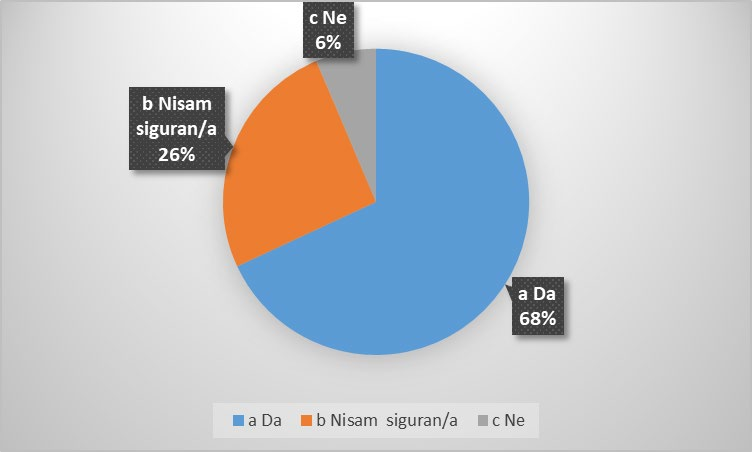 Radni zadaci se dodjeljuju zaposlenima prema određenim kriterijumima (radno mjesto,zvanje, iskustvo i dr.)?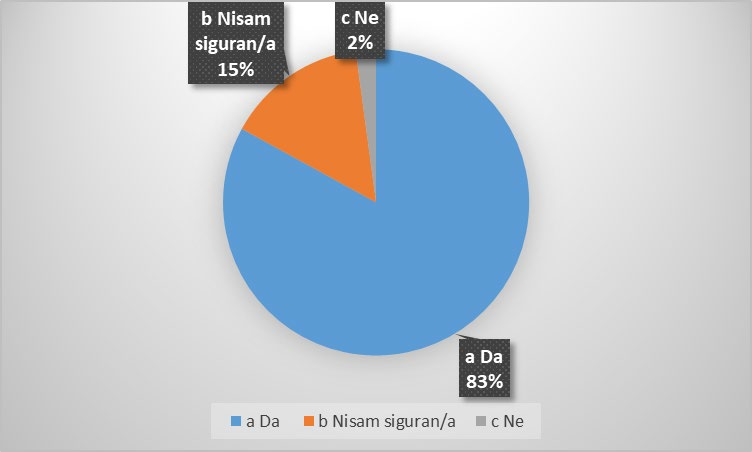 Zastupljena je saradnja između kolega u pružanju pomoći ili razmjeni ideja i pomoći?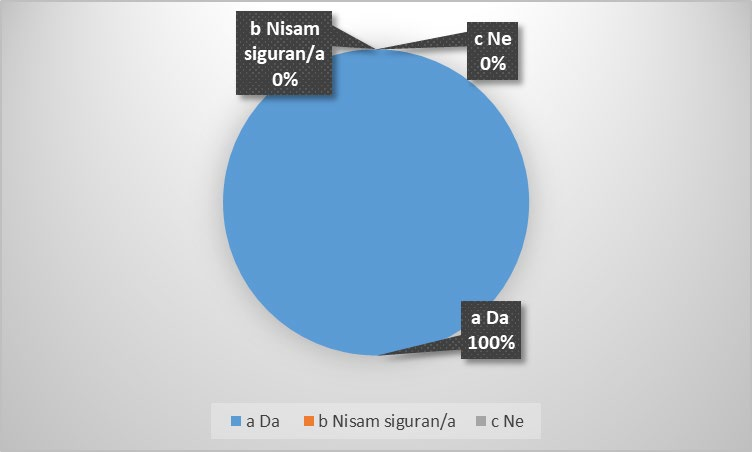 Da li ste upoznati sa zakonima, pravilnicima koji definišu proces planiranja izapošljavanja?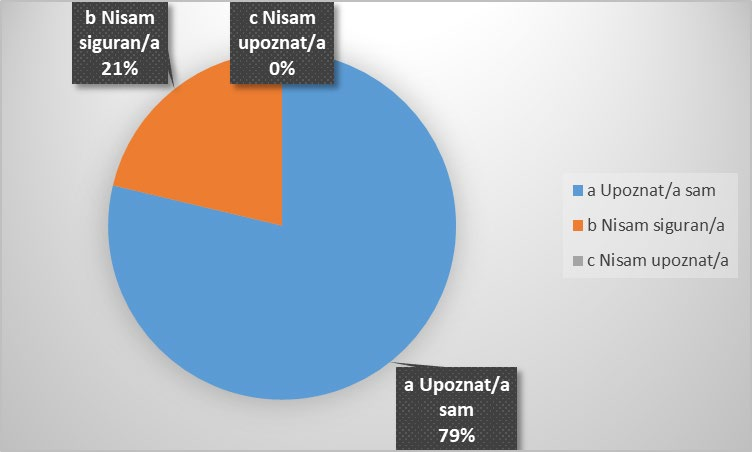 Da li mislite da se procedura zapošljavanja vodi transparentno ?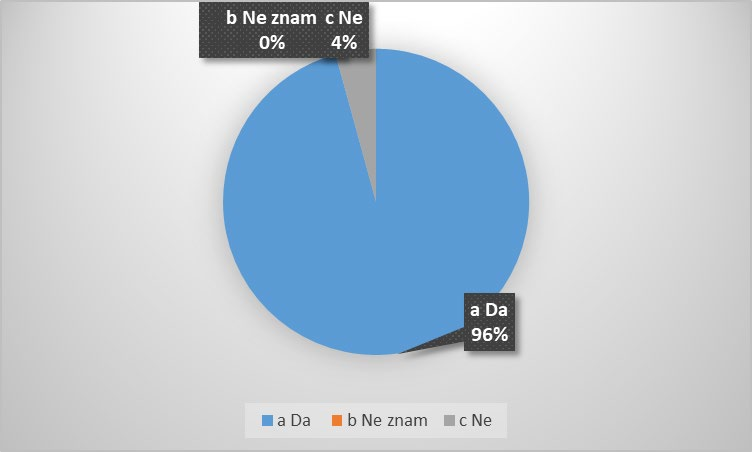 Da li ste upoznati sa Etičkim kodeksom za nastavnike i ostale uposlenike J.U. OŠ „BehaudinSelmanović“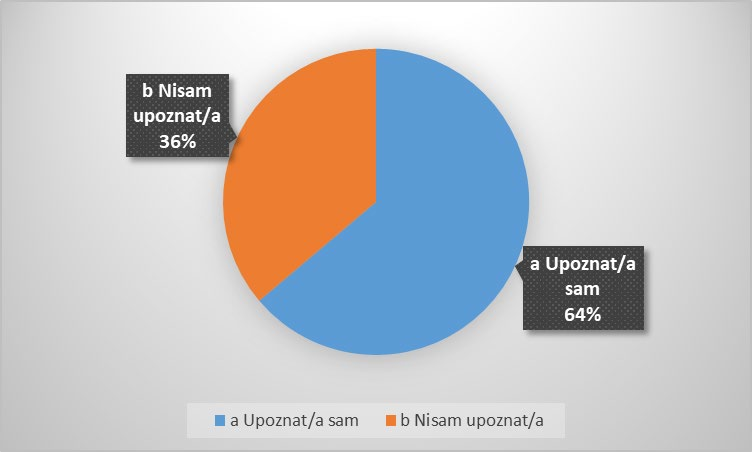 Da li ste upoznati sa sdržajem Zakona o javnim nabavkama?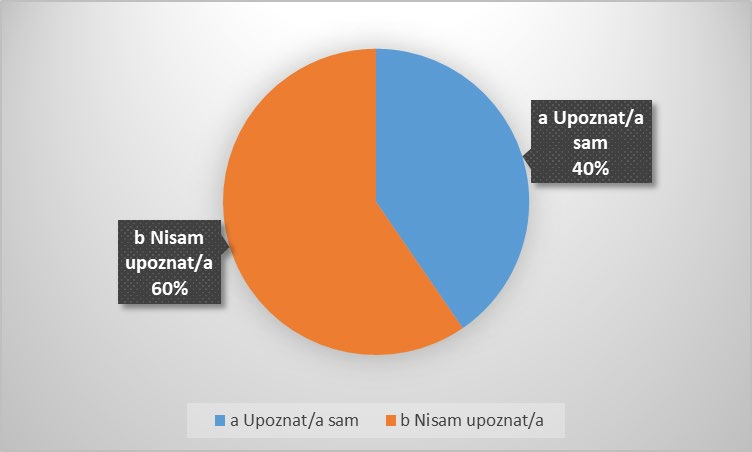 Da li mislite da se procedura javnih nabavki vodi transparentno ?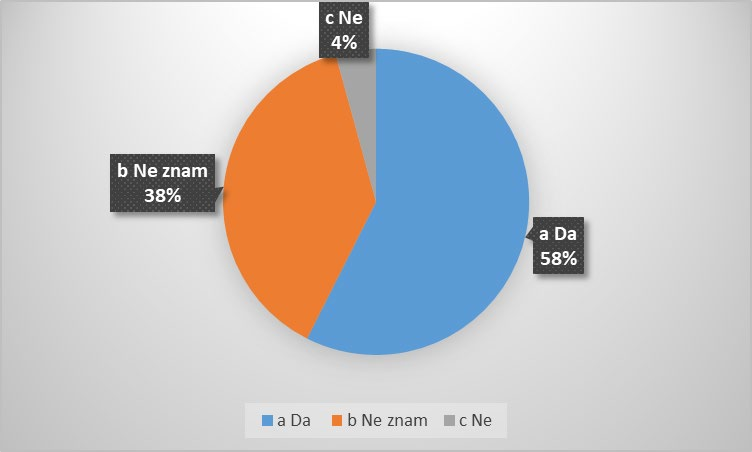 Ko je po vašem mišljenju potencijalno najviše izložen korupciji?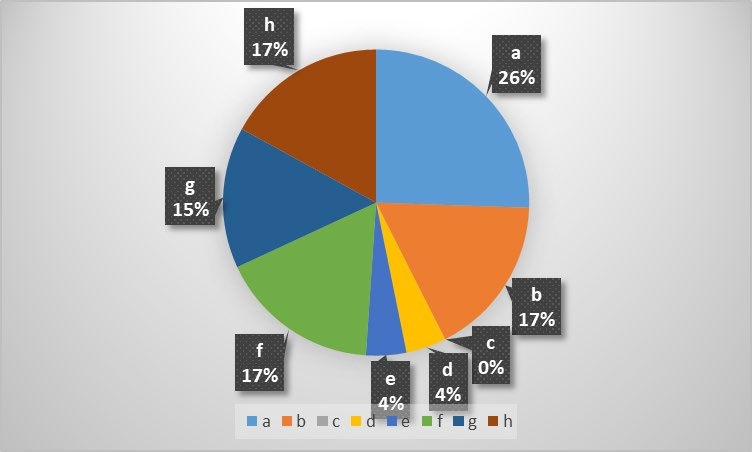 Da li smatrate da javni propisi omogućavaju sankcije za one koji ih krše ili one koji ih nesprovode u potpunosti?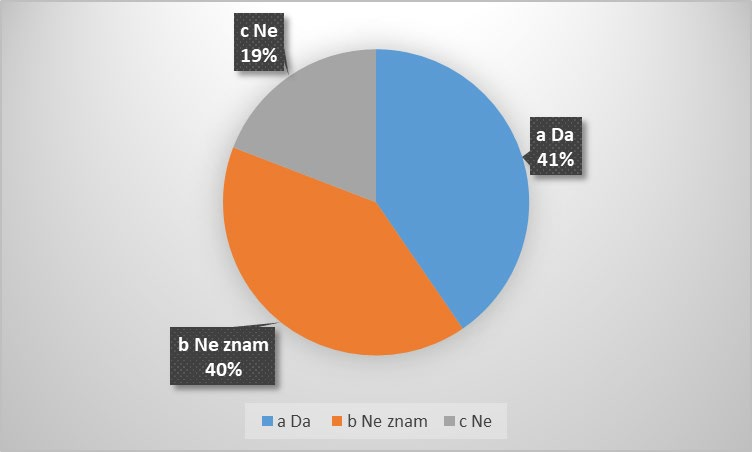 Koje od navedenih mjera bi po vašem mišljenju najviše doprinijele suzbijanju korupcije u našojdržavi?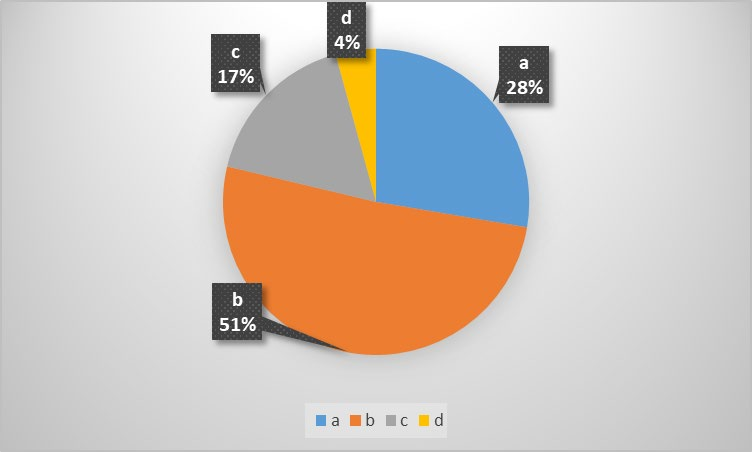 Analiza statusa kuo na osnovu anonimne anketeRadna grupa je uradila model anonimne ankete i dostavila svim uposlenicima škole. Ukupno 47 radnika je dostavilo popunjenu anketu.Anketa pokazuje da: svaki radni zadatak ili potreba donošenja odluke se verifikuje od strane direktora škole, radni zadaci se dodjeljuju radnicima prema određenim kriterijima (radno mjesto, zvanje, iskustvo idr.), zastupljena je saradnja između kolega u pružanju pomoći ili razmjeni ideja, radnici su upoznati sa zakonima, pravilnicima koji defionišu proces planiranja i zapošljavanja, procedura zapošljavanja se odvija transparentno, tako da je status kuo u oblastima nadležnosti škoel veoma dobra, s tim da formalno– pravna uređenost nadležnosti Škole ostavlja malo prostora zloupotrrebama i korupciji pop pitanju rukovođenja i konkursnim procedurama. Uposlenici su upoznati sa etičklim kodeksom nastavnika i ostalih uposlenika JU OŠ“Behaudin Selmanović“ Sarajevo. Od navedenih mjera koje bi mogle doprinijeti suzbijanju korupcije u našoj državi je edukacija i jačanje svijesti o korupciji.I N T E R V J Uza procjenu integriteta Javne ustanove JU OŠ „Behaudin Selmanović“ SarajevoZaokružite kadrovsku grupu kojoj pripadate:Direktor/pomoćnik direktoraNastavnik/član Komisija koje formira upravni organStručni saradnik (pedagog-psiholog, bibliotekar, koordinator praktične nastave)Stručni saradnik na pravnim i ekonomskim poslovimaTehničko osobljeNapomena: Ne upisivati ime i prezimeA – Procjena rizičnih aktivnosti i podložnosti koruptivnom djelovanjuDa li obavljenje radnih aktivnosti na Vašem radnom mjestu uključuje rizične aktivnosti podložnekoruptivnom djelovanju?daneUkoliko obavljate rizične aktivnosti, navedite primjer/e za iste:  	Kako ocjenjujete transparentnost u radu škole?odličnavrlodobradobradovoljnanedovoljnaKako ocjenjujete mehanizam odgovornosti u školi?odličnavrlodobradobradovoljnanedovoljnaDa li se po Vašem mišljenju u radu Škole dosljedno provodi zakonska regulativa?danedjelimičnoDa li su svi interni propisi dostupni na jednom mjestu unutar Škole?danene znamKako ocjenjujete izvršenje konkretnih internih akata u svakodnevnom radu Škole?odličnavrlodobradobradovoljnanedovoljnaDa li smatrate da u Školi nedostaje neki interni akt koji se odnose na neko osjetljivo područje?daneU slučaju odgovora DA navedite koja 	B – Opis radnog mjesta, poslovna konsultacija i izvještavanje/ocjena radaNa kojoj vrsti radnog mjesta radite?rukovodnonerukovodnoDa li ste upoznati sa opisom i odgovornostima na Vašem radnom mjestu?daneDa li postoje prihvatljivi vremenski okviri za ostvarivanje radnih rezultata i završetka aktivnosti?daneDa li su rokovi jasno definisani u pisanom obliku?daneSmatrate li da, u praksi, imate veća ovlaštenja od onih koja su Vam formalno dodijeljena, odnosno sadržana u opisu Vašeg radnog mjesta?daneDa li se konsultirate sa Vašim nadređenim prije donošenja odluka?daneDa li je Vaš nadređeni, uglavnom, brzo i lako dostupan za konsultacije?danePostoji li oblik zajedničkih konsultacija o poslu sa Vašim nadređenim i saradnicima?daneUkoliko održavate poslovne konsultacije, navedite njihovu prosječnu učestalost?nikadamanje od jednom mjesečnojednom mjesečnoviše od jednom mjesečnoKoliko često, u prosjeku, izvještavate Vašeg nadeređenog u svom radu?manje od jednom mjesečnojednom mjesečnoviše od jednom mjesečnoDa li Vaš nadređeni ocjenjuje Vaš rad?daneOcjenjuje se uglavnom količina obavljenog posla, a ne kvalitet?slažem sene slažem seDa li ste upoznati sa procedurom ocjenjivanja direktora škole?daneDa li Vam se dostavlja informacija o ocjeni rada direktora škole?daneC – Kontakti sa osobama izvan Škole u okviru Vaših poslovnih aktivnostiDa li kontaktirate sa osobama izvan vaše ustanove u okviru vaših poslovnih aktivnosti?daneDa li Vaš nadređeni zna sa kojim osobama izvan Vaše ustanove kontaktirate?daneDa li je Vaš nadređeni upoznat sa tematikom i prirodom tih kontakata?daneD – Upravljane sredstvima i stvarima koje pripadaju ŠkoliDa li radite sa sredstvima i Budžetom, sa nabavkom robe i usluga?daneUkoliko je odgovor DA navedite oblike transparentnosti 	Da li ste u Školi čuli za slučajeve prevare ili radnji koje predstavljaju kršenje integriteta?daneUkoliko je odgovor DA navedite slučaj  	Da li postoje interni propisi kojima su regulisane procedure javnih nabavki u Školi?danenije mi poznatoDa li je Tenderska dokumentacija precizna (tehničke specifikacije su precizno definisane)?danenije mi poznatoDa li članovi Komisije za javne nabavke potpisuju izjavu o povjerljivosti i nepristrasnosti?danenije mi poznatoDa li članovi Komisije za javne nabavke poznaju propise o javnim nabavkama?danenije mi poznatoORGANOGRAM INSTITUCIJE, KATALOG RADNIH MJESTA I NIVOI PROCESA DONOŠENJA ODLUKAOrganogram institucijeRadna grupa je u dijelu organizacije izvršila inicijalni pregled i popis:KATALOG RADNIH MJESTA PODLOŽNIH KORUPCIJIIzvještaj o nivou integriteta(1 – nema rizika, 2 – mali rizik, 3 – srednji rizik, 4 – visoki rizik, 5 – veliki rizik)	JU OŠ“ BEHAUDIN SELMANOVIĆ“SarajevoBroj: 02- 1510 /22Datum: 08.12.2022. godineNa osnovu člana 55. Zakona o prevenciji i suzbijanju korupcije u Kantonu Sarajevo ("Službene novine KS" broj: 35/22 i 44/32) i člana 5. Uputstva za izradu i provođenje Plana integriteta institucijama javnog sektora u Kantonu Sarajevo broj: 02-04-43099-19.1/22 od 20.10.2022. godine, koje je donijela Vlada Kantona Sarajevo, direktor Javne ustanove Osnovne škole „Behaudin Selmanović“ donosiODLUKU o usvajanju Plana integritetaČlan 1.Usvaja se Plan integriteta Javne ustanove Osnovne škole „Behaudin Selmanović“ koji je pripremila radna grupa za izradu plana integriteta.Član 2.Za osobu zaduženu za nadzor nad provođenjem  plana integriteta imenuje se Imamović Nermin.Osoba zadužena za nadzor nad provođenjem plana integriteta ima zadatak da prati provođenje plana integriteta, a posebno dijela koji se odnosi na mjere za poboljšanje integriteta institucije, te davanja priloga za njegovo unapređenje.Svi zaposleni u Javnoj ustanovi Osnovnoj školi „Behaudin Selmanović“ dužni su obavjestiti osobu zaduženu za nadzor nad provođenjem plana integriteta o situaciji, pojavi ili radnji koja na osnovu razumnog uvjerenja može dovesti do narušavanja integriteta institucije.Zaposleni u instituciji treba da, na zahtjev osobe zadužene za nadzor nad provođenjem plana integriteta, dostave potrebne podatke i informacije od značaja za provođenje plana integriteta, a koje nisu u suprotnosti s važećim propisima.Najmanje jednom godišnje, a po potrebi i češće, osoba zadužena za nadzor nad provođenjem plana integriteta je dužna da podnese izvještaj o provođenju plana integriteta direktoru škole.Član 3.Ova odluka stupa na snagu danom donošenja.Direktor ŠkoleSelmir Fehratović, prof.Dostavljeno:Uredu za borbu protiv korupcije i upravljanje kvalitetom Kantona Sarajevo Osobi zaduženoj za nadzor nad provođenjem plana integritetaČlanovima radne grupeSvim radnicima školea/a48Br.FAZA 1 – Organizacija i planiranje procesa izrade plana integritetaMJERA/AKTIVNOSTODGOVORNA OSOBAROK1.Donošenje Odluke o izradi Planaintegriteta i formiranju radne grupe za izradu plana integritetaDirektor škole11.11.2022. godine.2.Donošenje Rješenja o određivanjumenadžera integritetaDirektor škole11.11.2022. godine3.Obavijest uposlenicima o preduzimanju aktivnosti usmjerenih naizradu plana integritetaDirektor škole14.11.2022. godine4.Priprema Programa rada radne grupeRadna grupa15.11.2022. godine5.Odobravanje Programa radne grupeDirektor škole16.11.2022. godineBr.FAZA 2 – Identifikacija, analiza, ocjena i rangiranje rizika:MJERA/AKTIVNOSTODGOVORNA OSOBAROK1.Početna procjena stanja integritetaRadna grupa17.11.2022. godine2.Prikupljanje neophodne dokumentacijeza izradu plana integritetaRadna grupa17.11.2022. godine3.Pregled i analiza dokumentacije u vezisa procjenom izloženosti i otpornosti institucije rizicimaRadna grupa18.11.2022. godine4.Provođenje anonimne ankete i intervjua za samoprocjenu integriteta institucijeRadna grupa/uposleni institucije24.11.2022. godine5.Identifikacija i analiza faktora rizikaRadna grupa28.11.2022. godine6.Identifikacija i analiza postojećih kontrolnih mehanizama za onemogućavanje nastanka i razvojarizikaRadna grupa28.11.2022. godine7.Procjena i rangiranje rizikaRadna grupa30. 11. 2022. godineBr.FAZA 3 – Izrada plana za upravljanje rizicimaMJERA/AKTIVNOSTODGOVORNA OSOBAROK1.Izrada prijedloga mjera zaunaprjeđenje integriteta i određivanje prioriteta predloženih mjeraRadna grupa02. 12. 2022. godine2.Izrada i podnošenje Izvještaja o stanjuintegriteta u institucijiRadna grupa07. 12. 2022. godineBr.FAZA 4 – Usvajanje plana integriteta:MJERA/AKTIVNOSTODGOVORNA OSOBAROK1.Priprema i dostavljanje rukovodiocuinstitucije prijedloga plana integritetaRadna grupa07. 12. 2022. godine2.Usvajanje plana integritetaDirektor škole08. 12. 2022. godine3.Upućivanje prijedloga Plana integritetaUredu na procjenuDirektor škole08. 12. 2022. godine1. Opće/zajedničke oblasti1. Opće/zajedničke oblastiRizik/rizični procesUpravljanje i rukovođenje imovinomRizik/rizični procesZaštita povjerljivih podataka i informacijaRizik/rizični proces  Upravljanje javnim nabavkamaRizik/rizični procesZapošljavanjeRizik/rizični procesInterno prijavljivanjeRizik/rizični procesEksterno prijavljivanjeRizik/rizični procesZaštita prijavitelja2. Specifične oblasti2. Specifične oblastiRizik/rizični procesPostupanje u slučaju vršnjačkog nasiljaRizik/rizični procesPravdanje odsustvaRizik/rizični procesPrevencija digitalnog nasiljaBr.Faktori/Izvori rizika:Sistemski (S) Organizacijski (O) Individualni (I) Radno-procesni iproceduralni (P)Postojeće mjere/kontrolni mehanizmi na snazi u institucijiAnaliza rizika:-Kontrolisan-Djelimično kontrolisan-NekontrolisanOcjena vjerovatnoće nastanka korupcijeOcjena posljedice nastanka korupcijeIntenzitetrizika1.2.Mogućnost zloupotrebe materijalnih sredstava od strane uposlenika (S)Nedovoljan nadzor nad korištenjem i upotrebom materijalnih sredstava (O)Zakon o radu FBiHDjelimično kontrolisan13UmjerenBr.Faktori/Izvori rizika:Sistemski (S) Organizacijski (O) Individualni (I) Radno-procesni iproceduralni (P)Postojeće mjere/kontrolni mehanizmi na snazi u institucijiAnaliza rizika:-Kontrolisan-Djelimično kontrolisan-NekontrolisanOcjena vjerovatnoće nastanka korupcijeOcjena posljedice nastanka korupcijeIntenzitetrizika1.2.3.Uposlenici nisu upoznati sa načinom upravljanja povjerljivim informacijama i podacima (O)Ne postoji registar evidentiranih zaštićenih podataka i resursa (O) Prostorni kapaciteti za čuvanje informacija nisu odgovarajućiPravilnik o kancelarijskom poslovanju u FBiHZakon oarhivskoj građiZakon o radu FBiHDjelimično kontrolisan24UmjerenBr.Faktori/Izvori rizika:Sistemski (S) Organizacijski (O) Individualni (I) Radno-procesni iproceduralni (P)Postojeće mjere/kontrolni mehanizmi na snazi u institucijiAnaliza rizika:-Kontrolisan-Djelimično kontrolisan-NekontrolisanOcjena vjerovatnoće nastanka korupcijeOcjena posljedice nastanka korupcijeIntenzitetrizika1.2.Neadekvatno sprovođenje postupka javnih nabavki (S)Prekoračenje i zloupotreba službenih nadležnosti (S)Zakon o javnimnabavkana BiHDjelimično kontrolisan13UmjerenBr.Faktori/Izvori rizika:Sistemski (S) Organizacijski (O) Individualni (I) Radno-procesni iproceduralni (P)Postojeće mjere/kontrolni mehanizmi na snazi u institucijiAnaliza rizika:-Kontrolisan-Djelimično kontrolisan-NekontrolisanOcjena vjerovatnoće nastanka korupcijeOcjena posljedice nastanka korupcijeIntenzitet rizika1.2.3.Neadekvatno sprovođenje postupaka prijema u radni odnos (S)Nedovoljna obučenost članova komisije (I)Prekoračenje i zloupotreba nadležnosti članova komisije i direktora (S)Zakon o radu FBiHPrimjena Pravilnika s kriterijima za prijem radnika u radni odnos u osnovnim školama kao javnim ustanovama na području Kantona Sarajevo (,,Službene novine Kantona Sarajevo'' broj:12/22, 22/22)Uredba o jedinstvenim kriterijima i pravilima za zapošljavanje branilaca i članova njihovih porodica u institucijama u Kantonu SrajevoKontrolisan12NizakBr.Faktori/Izvori rizika:Sistemski (S) Organizacijski (O) Individualni (I) Radno-procesni iproceduralni (P)Postojeće mjere/kontrolni mehanizmi na snazi u institucijiAnaliza rizika:-Kontrolisan-Djelimično kontrolisan-NekontrolisanOcjena vjerovatnoće nastanka korupcijeOcjena posljedice nastanka korupcijeIntenzitetrizika1.2.3.Neadekvatan sistem internog prijavljivanja narušavanja integriteta (O)Neprijavljivanje narušavanja integriteta od strane radnika (I)Netransparentno postupanje po internimprijavama (P,I)Etički kodeksPravilnik o raduPravilnik o disciplinskoj i materijalnoj odgovornostiPDjelimično kontrolisan11NizakBr.Faktori/Izvori rizika:Sistemski (S) Organizacijski (O) Individualni (I) Radno-procesni iproceduralni (P)Postojeće mjere/kontrolni mehanizmi na snazi u institucijiAnaliza rizika:-Kontrolisan-Djelimično kontrolisan-NekontrolisanOcjena vjerovatnoće nastanka korupcijeOcjena posljedice nastanka korupcijeIntenzitetrizika1.2.3.Sistem eksternog prijavljivanja nije dovoljno prepoznat od strane stranaka. (I)Neprijavljivanje uočenog narušavanja integriteta od strane stranke. (I)Netransparentno postupanje po eksternim prijavama (P, I)Zakon o prevenciji i suzbijanju korupcije u Kantonu SarajevoPravilnik o disciplinskoj i materijalnoj odgovornostiDjelimično kontrolisan12NizakBr.Faktori/Izvori rizika:Sistemski (S) Organizacijski (O) Individualni (I) Radno-procesni iproceduralni (P)Postojeće mjere/kontrolni mehanizmi na snazi u institucijiAnaliza rizika:-Kontrolisan-Djelimično kontrolisan-NekontrolisanOcjena vjerovatnoće nastanka korupcijeOcjena posljedice nastanka korupcijeIntenzitetrizika1.2.Radnici neprijavljuju narušavanje integriteta zbog mogućnost postojanja straha od štetnih posljedica (I)Nisu uspostavljene jasne procedure zaštite prijavitelja narušavanja integriteta (O,P)Zakon o prevenciji i suzbijanju korupcije u Kantonu SarajevoZakon o radu Etički kodeks Pravilnik o raduDjelimično kontrolisan13UmjerenBr.Faktori/Izvori rizika:Sistemski (S) Organizacijski (O) Individualni (I) Radno-procesni i proceduralni (P)Postojeće mjere/kontrolni mehanizmi na snazi u institucijiAnaliza rizika:-Kontrolisan-Djelimično kontrolisan-NekontrolisanOcjena vjerovatnoće nastanka korupcijeOcjena posljedice nastanka korupcijeIntenzitetrizika1.2.Nekonzistentna primjena smjernica o postupanju nasilja nad djecom u BiH (S)Neadekvatna saradnja sa roditeljima/starateljima (I)Smjernice za postupanje u slučajevima nasilja nad djecom u BiHPravila školeDjelimično kontrolisan22UmjerenBr.Faktori/Izvori rizika:Sistemski (S) Organizacijski (O) Individualni (I) Radno-procesni i proceduralni (P)Postojeće mjere/kontrolni mehanizmi na snazi u institucijiAnaliza rizika:-Kontrolisan-Djelimično kontrolisan-NekontrolisanOcjena vjerovatnoće nastanka korupcijeOcjena posljedice nastanka korupcijeIntenzitetrizika1.2.Neodgovorno ponašanje roditelja/staratelja prilikom pravdanja izostanaka (ne donošenje validnog opravdanja u predviđenom roku za pravdanje izostanaka)Pravdanje izostanaka učenicima koji imaju specijalni status – perspektivni sportista (zloupotreba statusa)Zakon o osnovnom obrazovanju Kantona SarajevoPravilnik o praćenju, vrednovanju i ocjenjivanju učenika osnovnih i srednjih škola u Kantonu SarajevoPravila školeDjelimično kontrolisan22UmjerenBr.Faktori/Izvori rizika:Sistemski (S) Organizacijski (O) Individualni (I) Radno-procesni i proceduralni (P)Postojeće mjere/kontrolni mehanizmi na snazi u institucijiAnaliza rizika:-Kontrolisan-Djelimično kontrolisan-NekontrolisanOcjena vjerovatnoće nastanka korupcijeOcjena posljedice nastanka korupcijeIntenzitetrizika1.2.Nekonzistentna primjena smjernica o postupanju nasilja nad djecom u BiHNeadekvatna saradnja sa roditeljima/starateljimaSmjernice za postupanje u slučajevima nasilja nad djecom u BiHPravila školeDjelimično kontrolisan22UmjerenNaziv rizika / rizičnog procesaFaktori rizikaOpis mjereIzvor mjerePrioritet mjere: Visok prioritet (V)Srednji prioritet (S)Niskiprioritet (N)Izvršilac mjere i rok za provođenje mjereProcjena eventualn ih troškovaIndikatori / očekivani rezultatiRaspolaganje i nadzor nad korištenjem materijalnih sredstavaMogućnost zloupotrebe materijalnih sredstava od strane uposlenika (S)Nedovoljan nadzor nad korištenjem i upotrebom materijalnih sredstava (O)Upoznavanje radnika sa uzrocima i posljedicama zloupotrebe materijalnih sredstavaPlanirati i provoditi redovan nadzorRadnopreces ni i organizacioniRadnoproces ni i organizacioniVisokVisokDirektor škole novembar, 2023. godineSekretar škole KontinuiranoNe postoje dodatni troškoviNe postoje dodatnitroškoviRadnici upoznati sa uzrocima i posljedicama zloupotrebe sredstava (broj i datum akta, po kojem je dato obavještenje)Zapisnik o izvršenom internom nadzoruZaštita povjerljiih podataka i informacijaUposlenici nisu upoznati sa načinom upravljanja povjerljivim informacijama i podacima (O)Ne postoji registar evidentiranih zaštićenih podataka i resursa (O) Prostorni kapaciteti za čuvanje informacija nisu odgovarajućiEducirati radnike o rukovanju sa povjerljivim podacimaIzraditi interni registar evidentnih zaštićenih podataka iresursaRadnopreces ni i organizacioniRadnoproces ni i organizacioniVisokDirektor putem nadležnog Ministarstva decembar, 2026. godineRadna grupa, Decembar, 2026. godineTroškove edukacije određuje edukator zavisno od broja polaznikaNe postoje dodatni troškoviIzvršene edukacije o rukovanju sa povjerljivim podacima (zapisnik i spisak radnika koji su prošli edukaciju).Formiranje registra za pristup evidentiranim zaštićenim podacima.POSTUPCI JAVNIH NABAVKINeadekvatno sprovođenje postupka javnih nabavki (S)Prekoračenje i zloupotreba službenih nadležnosti (S)Istraživanje tržištaTransparentno dodjeljivanje i objavljivanje ugovoraUgovori odražavaju sigurnost provođenja istogOrganizacioniRadnoprocesni iorganizacioniRadnoproces ni i organizacioniUmjerenUmjerenUmjerenSamostalni referent za plan i analizu KontinuiranoSekretar škole KontinuiranoSeketar škole KontinuiranoNe postoje dodatni troškoviNe postoje dodatni troškoviNe postoje dodatni troškoviTržište istraženoUspostavljeno transparentno dodjeljivanje i objavljivanje ugovoraUgovori su sačinjeni na način da je institucija u potpunosti pravno zaštićenaZAPOŠLJAVANJENeadekvatno sprovođenje postupaka prijema u radni odnos (S)Nedovoljna obučenost članova komisije (I)Prekoračenje i zloupotreba nadležnosti članova komisije i direktora (S)Osigurati balogovremenu izradu plana zapošljavanja u skladu sa kadrovskim potrebama.Redovno imenovanje Konkursne komisije u skladu sa važećim Pravilnikom.Radnoproces ni i organizacioniVisokVisokŠkolski odbor Direktor Jednom godišnjeDirektor KontinuiranoNe postoje dodatni troškoviIsplata naknade članova komisije u skladu sa Kolektiv nim ugovoro mIzrađen plan zapošljavnja – plan kadrovskih potreba ( datum i broj akta)U potpunosti primjenjen Pravilnik za prijemINTERNO PRIJAVLJIVANJENeadekvatan sistem internog prijavljivanja narušavanja integriteta (O)Neprijavljivanje narušavanja integriteta od strane radnika (I)Netransparentno postupanje po internimprijavama (P,I)Uspostaviti efikasan mehanizam interne komunikacijeIzvršiti analizu i u koliko je potrebno unaprijediti procedure postupanja sa internim prijavamaOrganizacioniVisokUprava škole KontinuiranoNe postoje dodatni troškoviPovećana svijest o važnosti prijavljivanja nepravilnostiIzvršena analiza postupanja po internim prijavama(Broj i datum analize)EKSTERNO PRIJAVLJIVANJESistem eksternog prijavljivanja nije dovoljno prepoznat od strane stranaka. (I)Neprijavljivanje uočenog narušavanja integriteta od strane stranke. (I)Netransparentno postupanje po internim prijavama (P, I)Analizirati dosadašnje aktivnosti I proceduru prijave neregularnih ponašanja (uključujući anonimnim i elektronskim putem)Izvršiti analize i ukoliko je potrebno unaprijediti procedure postupanja sa eksternimprijavamaOrganizacioniUmjerenNadležne ustanove KontinuiranoNe postoje dodatni troškoviIzvršena analiza ( datum i broj akta kojim se uspostavlja procedura i način anonimne prijave)Izvršena analiza postupanja po prijavama ( datum i broj analize)ZAŠTITA PRIJAVITELJARadnici neprijavljuju narušavanje integriteta zbog mogućnost postojanja straha od štetnih posljedica (I)Nisu uspostavljene jasne procedure zaštite prijavitelja narušavanja integriteta (O,P)Uspostaviti jasne procedure i načine zaštite prijaviteljaOrganizacioniUmjerenNadležne ustanove u skladu sa potrebamaNe postoje dodatni troškoviUspostavljena procedura i način zaštite prijaviteljaNaziv rizika/ rizičnog procesaFaktor rizikaOpis mjerePrioritet mjere: Visok prioritet (V)Srednji prioritet (S)Niski prioritet(N)Izvršilac mjere i rok za provođenje mjereProcjena eventual nih troškovaIndikatoriNekonzistentnaProvesti analizu naOdjeljenskoProvedena analiza na osnovu koje su dobijeni rezultati/pokazatelji.Postupanje u slučajuprimjenaosnovu koje će sevijeće iNemaVršnjačkog nasiljasmjernica odoći do adekvatnihNizakNastavničkododatnihpostupanjupodataka – uvida ovijeće/nasilja nadtome koliko su31.12.2023.troškovadjecom u BiHučenici izloženigodinenasilju u školiPedagog-psiholog, socijalni radnik IzvršenaProvesti anketuanaliza/anketameđu roditeljima omeđu roditeljima.tome koliko se plašeSekretarNemaza sigurnost djetetaSrednjiškole/dodatnihao ja je u pitanju30.06.2024.troškovaNeadekvatnavršnjačko nasilje,godinesaradnja sakako i na koji načinroditeljimaspriječiti i na čemuintenzivno raditiViše vremenaprovoditi urazgovoru sadjecom, praćenjeocjena, pojačanasaradnja saNemaUspostavljenarazrednikom,Sekretardodatniaplikacijapojačan vidSrednjiškole/hprijavljivanjasaradnje sa31.12.2024.troškovavršnjačkog nasiljapedagoško-godine.Psihološkom SlužbomPovećana svijestPedagog-Nemaroditelja/starateljaEducirati roditelje iSrednjipsiholog,dodatnio tome kako i naučenike/ce o tomesocijalnihkoji način postupati,kako prepoznatiradniktroškovakome se obratitivršnjačko nasiljekada je upitanjuRazrednici,vršnjačko nasiljeprofesoriKontinuiranoNaziv rizika/ rizičnog procesaFaktor rizikaOpis mjerePrioritet mjere: Visok prioritet (V)Srednji prioritet (S)Niski prioritet(N)Izvršilac mjere i rok za provođenje mjereProcjen a eventu alnih troškov aIndikatoriPravdanjeNeadekvatna saradnja roditelja/staratelj a prilikom pravdanja izostanaka (ne donošenje validnogopravdanja)Provesti detaljnu analizu pravdanja izostanaka učenicima/ama u školiDonijeti smjernice za konzistentnu primjenu kriterija za pravdanje izostanakaSrednjiOdjeljenska vijeća i Nastavničko vijeće/31.12.2023. godineNema dodatni h troškov aProvedena analiza pravdanja izostanaka. Donesene/usvojene smjernice za primjenu kriterija za pravdanje izostanaka- kontrola ljekarskih opravdanja.PravdanjePravdanje izostanaka učenicima koji imaju specijalni status – perspektivni sportista (zloupotrebastatusa)Provesti anketu među     razrednicima o iskustvima i zloupotrebi specijalnog statusa prilikom pravdanja izostanakaTražiti tumačenje nadležnog ministarstva za pravdanje izostanaka učenicima sa specijalnim statusom– perspektivniSportistaSrednjiSekretar škole/ 30.06.2024.godineNema dodatni h troškov aNaziv rizika/ rizičnog procesaFaktor rizikaOpis mjerePrioritet mjere: Visok prioritet (V)Srednji prioritet (S) Niski prioritet(N)Izvršilac mjere i rok za provođenje mjereProcjena eventual nih troškovaIndikatoriPrevencija digitalnog nasiljaNeadekvatnaProvesti analizu kojaOdjeljenskaProvedena analiza na osnovu koje su dobijeni rezultati pokazatelji.Donesene usvojene smjernice za pravdanje izostanaka.Prevencija digitalnog nasiljasprovedba zakonaće pružiti relevantnevijeća iPrevencija digitalnog nasiljao diskriminaciji,podatke o tomeNastavničkoNemaPrevencija digitalnog nasiljaneupućenostkako i na koji načinNizakvijeće/dodatniPrevencija digitalnog nasiljaradnika oučenici koriste31.12.2023.hPrevencija digitalnog nasiljapostojećim aktima idigitalne sadržaje,godinetroškovaPrevencija digitalnog nasiljarelevantnimkako i koliko Pedagog-Prevencija digitalnog nasiljapravilimavremena provode napsiholog,Prevencija digitalnog nasiljadruštvenimsocijalniPrevencija digitalnog nasiljamrežama i kako seradnik,Prevencija digitalnog nasiljazaštititi odnadležnePrevencija digitalnog nasiljazloupotrebeinstitucijePrevencija digitalnog nasiljaPojačati saradnju roditelja sa Prevencija digitalnog nasiljaŠkolom, sarađivati sa pedagoško – psihološkom službom i lokalnom zajednicomPrevencija digitalnog nasilja učenikaNeadekvatna saradnja sa roditeljima, stručnim saradnicima, nadležnim institucijama, često neadekvatno djelovanje vršnjaka i neprijavljivanje digitalnog nasilja, zloupotreba digitalnih sadržajaOdržavanje čestih edukacija za učenike o tome kako i na koji način dijeliti svoje podatke na društvenim mrežama, kako spriječiti zloupotrebu digitalnih sadržaja i kako prepoznati zloupotrebuSrednjiOdjeljensko vijeće i Nastavničko vijeće/ 31.12.2023.godine Pedagog- psiholog, socijalni radnik, nadležne institucijeNema dodatni h troškovaPojačan rad sa nadležnim institucijama, saradnja sa roditeljima/starat eljima i KCZSR, kontinuirano praćenje učenika, saradnja i pokušaj spriječenosti digitalnog nasilja u ranom otkrivanju iprepoznavanjuPrevencija digitalnog nasilja učenikaNeadekvatna saradnja sa roditeljima, stručnim saradnicima, nadležnim institucijama, često neadekvatno djelovanje vršnjaka i neprijavljivanje digitalnog nasilja, zloupotreba digitalnih sadržajaUspostaviti  sistem ili aplikaciju prijavljivanja oblika digitalnog nasilja, pojačani nadzor i kontrolu od strane roditelja u smislu zloupotrebe sadržajaSrednjiSekretar škole/ 31.12.2024.godine.Nema dodatni h troškovaPojačan nadzor od strane nadležnih institucija i davanje ingerencija u smislu kažnjavanja počinioca i izvršiteljadigitalnog nasiljaPrevencija digitalnog nasilja učenikaNeadekvatna saradnja sa roditeljima, stručnim saradnicima, nadležnim institucijama, često neadekvatno djelovanje vršnjaka i neprijavljivanje digitalnog nasilja, zloupotreba digitalnih sadržajaPružiti slobodu govora učenicima o digitalnom nasilju, reagovati na vrijeme i bez predrasuda razgovarati o tome. Ravnopravno kažnjavati počinioce digitalnog nasilja i postupati jednako u kriznim situacijamabez diskriminacije.SrednjiPedagog- psiholog, socijalni radnik, razrednici, profesori KontinuiranoNema dodatni h troškovaPovećana svijest, sloboda govora o digitalnom nasilju. Učenici traže podršku, razgovaraju sa pedagoško- psihološkom službom, roditeljima.Pojačana saradnjaroditelja sa školomRADNO MJESTOBROJ IZVRŠILACA1. Upravni organ – škoslki odbor(nije radno mjesto )4Direktor1STRUČNI SARADNICI:4Pedagog1Bibliotekar1Psiholog1Socijalni radnik1ADMINISTRACIJA I FINANSIJE:2Sekretar1Računovodstvo1TEHNIČKO OSOBLJE:Domar – rukovalac grijanja2Neodređeno vrijeme2Određeno vrijeme0Dnevni čuvar2Neodređeno vrijeme2Određeno vrijeme0Radnice na održavanju čistoćeNeodređeno vrijeme4Određeno vrijeme2Servirka0Neodređeno vrijeme0Određeno vrijeme0Pomoćna radnica u kuhinjiNeodređeno vrijeme0Određeno vrijeme0UKUPNO31NASTAVNICIRazredna nastavaNeodređeno vrijeme13Određeno vrijeme0B/H/S jezik i književnostNeodređeno vrijeme2Određeno vrijeme1Engleski jezikNeodređeno vrijeme3Određeno vrijeme0Njemački jezik/D/K/RNeodređeno vrijeme1Određeno vrijeme0Matematika/Neodređeno vrijeme2Određeno vrijeme0FizikaNeodređeno vrijeme1Određeno vrijeme0Muzička kulturaNeodređeno vrijeme2Određeno vrijeme0Likovna kultura/ Zdravi životni stiloviNeodređeno vrijeme1Određeno vrijeme0Tjelesni i zdravstveni odgojNeodređeno vrijeme0Određeno vrijeme1GeografijaNeodređeno vrijeme1Određeno vrijeme0BiologijaNeodređeno vrijeme1Određeno vrijeme0HistorijaNeodređeno vrijeme1Određeno vrijeme0HemijaNeodređeno vrijeme0Određeno vrijeme1VjeronaukNeodređeno vrijeme0Određeno vrijeme0Islamska vjeronaukaNeodređeno vrijeme1Određeno vrijeme1InformatikaNeodređeno vrijeme2Određeno vrijeme0Tehnička kultura/osnovi tehnikeNeodređeno vrijeme2Određeno vrijeme0Asistenti u nastaviOdređeno2UKUPNO39Br.Naziv radnog mjestaGlavni zadaci i odgovornostiUPRAVA1.DirektorRukovodi radom Škole. Zastupa i predstavlja Školu i vrši naročito sljedeće poslove:Osim poslova i zadataka utvrđenih Zakonom, obavlja i slijedeće poslove:priprema nacrt godišnjeg programa obrazovno-odgojnog rada osnovne škole nakon čijeg donošenja je odgovoran za njegovo provođenje,predlaže finansijski plan škole, u skladu sa Pravilnikom sa kriterijima za prijem zaposlenika u radni odnos u predškolskim ustanovama, osnovnim i srednjim školama kao javnim ustanovama na području Kantona Sarajevo vrši izbor i postavljanje zaposlenika i sa njima zaključuje ugovor o radu,donosi rješenja o prestanku ugovora o radu, utvrđuje raspored nastavnika i drugih zaposlenika škole na određene poslove, u skladu sa općim aktom o organizaciji i sistematizaciji radnih mjesta u školi, utvrđuje raspored radnog vremena nastavnika i stručnih saradnika,predlaže raspored časova nastavničkom vijeću, drži ogledno – ugledni čas jedanput u školskoj godini,drži ogledni ili ugledni čas jedanput u toku dvije nastavne godine, podnosi izvještaj o uspjehu i postignutim rezultatima obrazovno-odgojnog rada školskom odboru, osnivaču, Prosvjetno-pedagoškom zavodu, ministru i nadležnom općinskom organu na kraju prvog polugodišta i na kraju školske godine, rješava po žalbama i prigovorima na rad nastavnika, stručnih i drugih saradnika,odgovoran je za izvršenje naloga Ministarstva, prosvjetnog inspektora i stručnog savjetnika u slučaju nedoličnog ponašanja nastavnika, odnosno stručnih saradnika i njihovog negativnog uticaja na učenike i druge nastavnike,izvršava odluke školskog odbora i nastavničkog vijeća,podnosi finansijski izvještaj školskom odboru i osnivaču, vrši i druge poslove utvrđene relevantnim propisima i pravilima osnovne škole.2.SekretarObavlja poslove od značaja za unutrašnju organizaciju i rad Škole, koordinira saradnju direktora Škole sa radnicima i vanjskim saradnicima. Poslovi ovog radnog mjesta obavljaju se kao podrška osnovnoj djelatnosti. Poslovi se obavljaju na osnovu Zakona o osnovnom odgoju i obrazovanju, zakona koji tretiraju oblast radnih odnosa PIO, zdravstvenog osiguranja, socijalne zaštite i drugih propisa za cjelokupno poslovanje pravnog subjekta.3.STRUČNISARADNICI4.PedagogPsihologPoslovi planiranja, praćenja i analiziranja,učešće u planiranju i programiranju rada Škole,praćenje i analiziranje rezultata rada u odgojno-obrazovnom procesu,predlaganje mjera za unapređenje rada putem analize i istraživačkog rada,saradnja sa socijalnom i zdravstvenom službom,rad na uvođenju savremenih oblika rada (planiranje i realiziranje sa nastavnicima/icama i stručnim saradnicima/cama),saradnja sa učenicima/icama, nastavnicima/ama, direktorom/icom, pomoćnikom/icom direktora/ice, sekretarom, bibliotekarom/arkom u planiranju i izvođenju odgojno- obrazovnog rada,ispitivanje zrelosti učenika/ica za pohađanje Škole, praćenje razvoja sposobnosti i uspjeha učenika/ica,predlaganje mjera za veću efikasnost rada savjetima i drugim oblicima,rad na racionalizaciji učenja, korištenja slobodnog vremena i izbora slobodnih aktivnosti,rad na profesionalnoj orijentaciji učenika, na humanizaciji odnosa među polovima,saradnja sa roditeljima (organiziranje i neposredan rad),vođenje pedagoško-psihološke dokumentacije,pripremanje za rad i stručno usavršavanje.Poslovi ovog radnog mjesta obavljaju se na osnovu Zakona o osnovnom odgoju i obrazovanju, propisa koje donosi ministar/ministrica, a koji se odnose na realizaciju nastavnog rada i procesa, pedagoških standarda i normativa za osnovno obrazovanje, u dijelu koji se odnosi na obavljanje poslova pedagoga, nastavnog plana i programa za osnovni odgoj i obrazovanje, Godišnjeg programa rada Škole i drugih zaduženja dobijenih od strane direktora/direktorice Škole, a koja se odnose na poslove koji po prirodi posla spadaju u poslove pedagoga/pedagogice.-Poslovi psihologa prikuplja podatke/informacije o učeniku sa teškoćama potrebnih za planiranje i osiguranje stručne podrške učeniku (anamnestički podaci), opservacija i procjena psihofizičkih, funkcionalnih sposobnosti učenika sa teškoćama i njegovih potreba kroz opserviranje dinamike u odjeljenju, razgovore sa roditeljima, nastavnicima i komunikaciju sa učenikom sa teškoćama. Dentifikacija potrebnog nivoa i vrste podrške učeniku sa teškoćama i praćenje psihofizičkog razvoja učenika sa teškoćama na osnovu psihološkog testiranja, instrumentarija, individualni i grupni rad psihologa sa učenikom/učenicim ,učešće u procesu tranzicije vrtić-škola, razredna-predmetna nastava, osnovna-srednja škola .Vođenje evidencije o učeniku s teškoćama u skladu sa Pravilnikom o inkluzivnom obrazovanju, pisanje dnevnih priprema za rad i priprema materijala. Pisanje mjesečnih izvještaja i vodjenje evidencije o broju individualnih/grupnih tretmana, pisanje izvještaja o individualnom radu sa svakim djetom na kraju polugodišta i praćenje napretka učeničkih sposobnosti, izrada i realizacija edukacijsko-rehabilitacijskogprograma/tretmana, učešće u kreiranju i realizaciji Individualno-edukacijskog i Individualno-prilagođenog programa IEP/IPP, prema nivou podrške. Evaluacija IEP i IPP na kraju polugodišta i školske godine, redovna komunikacija, savjetovanje, razmjena informacija i saradnja sa roditeljima učenika sa teškoćama, redovna komunikacija, savjetovanje, razmjena informacija i saradnja sa stručnom službom škole, asistentima, nastavnicima kao i članovima Mobilnog stručnog tima za pružanje podrške inkluzivnom obrazovanju.Savjetovanje nastavnika o postupku prilagodbe sadržaja, metoda i okruženja potrebama i interesima učenika, učešće na sastancima školskih timova, odjeljenskih i nastavničkih vijeća, mjesečno izvještavanje direktora škole, supervizorica procesa procesa rada Mobilnog stručnog tima za pružanje porške inkluzivnom obrazovanju, kontinuirano realizira edukacije nastavnika iz oblasti pružanja podrške i rada sa djecom s teškoćama.Socijalni radnikPoslovi ovog radnog mjesta obavljaju se na osnovu nastavnog plana i programa za osnovni odgoj i obrazovanje i na osnovu Pedagoških standarda i normativa za osnovno obrazovanje. /kao pod c/ Asistent u odjeljenju u okviru 40-časovne radne sedmice obavlja slijedeće radne zadatke:pruža podršku učeniku/učenicima s teškoćama u razvoju, realizira prilagođene sadržaje i aktivnosti 8daje upute, smjernice i pojašnjenja, posreduje u uspostavljanju interakcije između učenika s teškoćama i drugim učenicima, te učenika s teškoćama i nastavnika, motivira, potiče i pomaže učeniku s teškoćama u razvoju prilikom uključivanja u nastavne i vannastavne aktivnosti odjeljenja, potiče učenikovo samopouzdanje i neovisnost, pomaže učeniku prilikom snalaženja u školskom okruženju, kretanja, izvođenja određenih pokreta, držanja pribora, korištenja udžbenika, pomaže prilikom promjene kabineta (odlaska u toalet, dvoranu za sport i sl.), pripreme učenika za naredni sat u skladu s potrebom/stanjem učenika s teškoćama u razvoju, pomaže učeniku s teškoćama u razvoju prilikom dolaska u školu i prati učenika do roditelja/staratelja ili druge osobe koja učenika vodi kući, kontinuirano sarađuje sa roditeljima/starateljima učenika s teškoćama u razvoju, nastavnicima, stručnim saradnicima, članovima Mobilnog stručnog tima, te sa profesionalcima iz zajednice, prati i dokumentuje rad i postignuće učenika s teškoćama u razvoju, te iznosi svoja zapažanja o učeniku s teškoćama u razvoju prilikom evaluacije IEP-a i/ili IPP-a stručnoj službi škole dostavlja relevantne podatke o učeniku jednom mjesečno, koji su u funkciji, evaluacije i unapređenja odgojno-obrazovnog rada, kontinuirano se stručno usavršava.5.BibliotekarPoslovi planiranja, učešće u programiranju rada Škole, saradnja sa nastavnicima/icama, stručnim saradnicima/cama u neposrednom planiranju i izvođenju odgojno-obrazovnog rada,poslovi planiranja, obnove i nabavke novih knjiga, dopuna bibliotečkog fonda, praćenje i realiziranja programa rada Škole, permanentni rad na praćenju realiziranja programskih zadataka Škole sa stanovišta funkcije i usluge školske biblioteke u realiziranju nastavnih i izvannastavnih sadržaja, blagovremeno informiranje nastavnika/ica i stručnih saradnika/ica Škole o novinama o stručnoj knjizi i periodici, rad na klasificiranju i stručnoj obradi periodike, rad sa učenicima/ama na popularizaciji knjige,davanje uputa za korištenje i davanje metodičkih napomena za brzo i efikasno stjecanje potrebnih informacija, saradnja sa roditeljima u području korištenja knjiga radi pružanja pomoći učenicima/ama, stručna analiza rezultata rada u okviru realiziranja programa rada Škole, stručno evidentiranje i klasifikacija fonda stručne knjige i periodike dječije i omladinske štampe, časopisa, poslovi na izdavanju i preuzimanju knjiga,poslovi informiranja i stručno usavršavanje i ostaliposloviTEHNIČKOOSOBLJE6.DomarPoslovi ovog radnog mjesta zahtijevaju organizaciju, nadzor i obavljanje domaćinskih poslova u Školi (sitne intervencije i opravke opreme i sredstava Škole). Poslovi ovog radnog mjesta zahtijevaju i nadzor radnika/radnica koji su uposleni na poslovima održavanja higijene i noćnim čuvarima.Poslovi se obavljaju na osnovu uputstava i smjernica od strane direktora/direktorice i sekretara.7.Dnevni čuvarPoslovi ovog radnog mjesta zahtjevaju obavezno prisustvo na ulazu u školu, obilazak školskog dvorišta, sprečavanje eventualnih incidenata među učenicima i ilegalnog ulaska, krađa, nasilništva i ostalih protuzakonitih postupaka.Poslovi se obavljaju na osnovu uputstava i smjernica od strane direktora i sekretara i to:utvrđuje identitet stranaka na osnovu lične karte, zadržava ličnu kartu i upućuje stranku određenom licu i evidentira njen ulazak u svesku dežure - sprječava ulaz neovlaštenim licima i po potrebi poziva policijučuva školsku zgradu i imovinu školeu toku dana brine o sigurnosti učenika i radnika školesarađuje sa pripadnicima MUP-a KS, Hitnom pomoći i vatrogascima te ih obavještava ukoliko dođe do eventualnih problemabrine se o zatvaranju kapija i ulaza u školu u toku nastave i po završetku nastaveosigurava slobodan pristup požarnom ulazu/izlazu u školubrine se o nesmetanoj funkcionalnosti videonadzornog sistemau toku završetka druge smjene stara se o sigurnosti učenika i radnika koji napuštaju školupregleda i uočava eventualne nedostatke na instalacijama vode, struje i grijanja i iste prijavljuje domarima školenadzire sportsku salu u toku iznajmljivanja sportskim klubovima i rekreativcimanadzire učionice i prostorije škole koje se iznajmljuju edukativnim udruženjimau zimskom periodu čisti snijeg ispred ulaza i oko objekta, te dvorištau slučajevima vremenskih nepogodna, padavina ili drugih nesreća, u dogovoru sa domarom škole i radnicama radi na prevenciji i saniranju nastalih štetavodi knjigu zapažanja svakodnevnoobavlja i druge poslove po nalogu direktora i sekretara škole8.SpremačicePoslovi ovog radnog mjesta zahtijevaju obavljanje poslova radi održavanja čistoće i urednosti inventara i unutrašnjosti školske zgrade i školskog dvorišta.Poslovi se obavljaju na osnovu uputstava i smjernica od strane direktora/direktorice i sekretara.9.Asistenti u nastaviPoslovi ovog radnog mjesta obavljaju se na osnovu nastavnog plana i programa za osnovni odgoj i obrazovanje i na osnovu Pe standarda i normativa za osnovno obrazovanje. /kao pod c/Asistent u odjeljenju u okviru 40-časovne radne sedmice obavlja slijedeće radne zadatke:pruža podršku učeniku/učenicima s teškoćama u razvoju, realizira prilagođene sadržaje i aktivnosti 8daje upute, smjernice i po posreduje u uspostavljanju interakcije između učenika s teškoćama i drugim učenicima, te učenika s teškoćama i nastavnika motivira, potiče i pomaže učeniku s teškoćama u razvoju prilikom uključivanja u nastavne i vannastavne aktivnosti odjeljenj potiče učenikovo samopouzdanje i neovisnost, pomaže učeniku prilikom snalaženja u školskom okruženju, kretanja, i određenih pokreta, držanja pribora, korištenja džbenika, pomaže prilikom promjene kabineta (odlaska u toalet, dvoranu za sp pripreme učenika za naredni sat u skladu s potrebom/stanjem učenika s teškoćama u razvoju, pomaže učeniku s teškoćama prilikom dolaska u školu i prati učenika do roditelja/staratelja ili druge osobe koja učenika vodi kući, kontinuirano sa roditeljima/starateljima učenika s teškoćama u razvoju, nastavnicima, stručnim saradnicima, članovima Mobilnog stručnog ti profesionalcima iz zajednice, prati i dokumentuje rad i postignuće učenika s teškoćama u razvoju, te iznosi svoja zapažanjas teškoćama u razvoju prilikom evaluacije IEP-a i/ili IPP-a. Stručnoj službi škole dostavlja relevantne podatke o učenikmjesečno, koji su u funkciji evaluacije i unapređenja odgojno-obrazovnog rada, kontinuirano se stručno usavršava10.NASTAVNICI11.Razredna nastavaPoslovi ovog radnog mjesta obavljaju se na osnovu Nastavnog plana i programa za osnovni odgoj i obrazovanje i na osnovu pedagoških standarda i normativa za osnovno obrazovanje.12.B/H/S jezik i književnostPoslovi ovog radnog mjesta obavljaju se na osnovu Nastavnog plana i programa za osnovni odgoj i obrazovanje i na osnovu pedagoških standarda i normativa za osnovno obrazovanje.13.Engleski jezikPoslovi ovog radnog mjesta obavljaju se na osnovu Nastavnog plana i programa za osnovni odgoj i obrazovanje i na osnovu pedagoških standarda i normativa za osnovno obrazovanje.14.Njemački jezikPoslovi ovog radnog mjesta obavljaju se na osnovu Nastavnog plana i programa za osnovni odgoj i obrazovanje i na osnovu pedagoških standarda i normativa za osnovno obrazovanje.15.MatematikaPoslovi ovog radnog mjesta obavljaju se na osnovu Nastavnog plana i programa za osnovni odgoj i obrazovanje i na osnovu pedagoških standarda i normativa za osnovno obrazovanje.16.FizikaPoslovi ovog radnog mjesta obavljaju se na osnovu Nastavnog plana i programa za osnovni odgoj i obrazovanje i na osnovu pedagoških standarda i normativa za osnovno obrazovanje.17.Muzička kulturaPoslovi ovog radnog mjesta obavljaju se na osnovu Nastavnog plana i programa za osnovni odgoj i obrazovanje i na osnovu pedagoških standarda i normativa za osnovno obrazovanje.18.Likovna kulturaPoslovi ovog radnog mjesta obavljaju se na osnovu Nastavnog plana i programa za osnovni odgoj i obrazovanje i na osnovu pedagoških standarda i normativa za osnovno obrazovanje.19.Tjelesni i zdravstveni odgojPoslovi ovog radnog mjesta obavljaju se na osnovu Nastavnog plana i programa za osnovni odgoj i obrazovanje i na osnovupedagoških standarda i normativa za osnovno obrazovanje.20.GeografijaPoslovi ovog radnog mjesta obavljaju se na osnovu Nastavnog plana i programa za osnovni odgoj i obrazovanje i na osnovu pedagoških standarda i normativa za osnovno obrazovanje.21.BiologijaPoslovi ovog radnog mjesta obavljaju se na osnovu Nastavnog plana i programa za osnovni odgoj i obrazovanje i na osnovu pedagoških standarda i normativa za osnovno obrazovanje.22.Historija/društvo/prirodaPoslovi ovog radnog mjesta obavljaju se na osnovu Nastavnog plana i programa za osnovni odgoj i obrazovanje i na osnovu pedagoških standarda i normativa za osnovno obrazovanje.23.HemijaPoslovi ovog radnog mjesta obavljaju se na osnovu Nastavnog plana i programa za osnovni odgoj i obrazovanje i na osnovupedagoških standarda i normativa za osnovno obrazovanje.24.Vjeronauka/zdravi životni stilovi/D/K/RPoslovi ovog radnog mjesta obavljaju se na osnovu Nastavnog plana i programa za osnovni odgoj i obrazovanje i na osnovu pedagoških standarda i normativa za osnovno obrazovanje.25.VjeronaukPoslovi ovog radnog mjesta obavljaju se na osnovu Nastavnog plana i programa za osnovni odgoj i obrazovanje i na osnovu pedagoških standarda i normativa za osnovno obrazovanje.26.Tehnička kultura/ osnovi tehnikePoslovi ovog radnog mjesta obavljaju se na osnovu Nastavnog plana i programa za osnovni odgoj i obrazovanje i na osnovu pedagoških standarda i normativa za osnovno obrazovanje.27.InformatikaPoslovi ovog radnog mjesta obavljaju se na osnovu Nastavnog plana i programa za osnovni odgoj i obrazovanje i na osnovu pedagoških standarda i normativa za osnovno obrazovanje.Br.Aktivnost podložnakorupcijiRadno mjestopodložno korupcijiNivo rizikaNivo rizikaNivo rizikaNivo rizikaNivo rizikaNivo rizikaNivo rizikaNivo rizikaPreventivni mehanizmi123451.Upravljanje ŠkolomDirektor52.Podrška osnovnoj djelatnosti na osnovu Zakona o osnovnom odgoju i obrazovanju i drugih propisa zacjelokupno poslovanje pravnog subjektaSekretar42.Podrška osnovnoj djelatnosti na osnovu Zakona o osnovnom odgoju i obrazovanju i drugih propisa zacjelokupno poslovanje pravnog subjektaSekretar3.Računovodstvo24.Pedagog14.Pedagog5.Psiholog16.Socijalni radnik17.Bibliotekar17.Bibliotekar8.Domar18.Domar9.Spremačice19.Spremačice10.Dnevni čuvar110.Dnevni čuvar11.Nastavnici211.Nastavnici